Identify the preimage, image, and dilation type of the following figures. 						2.  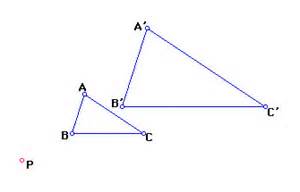 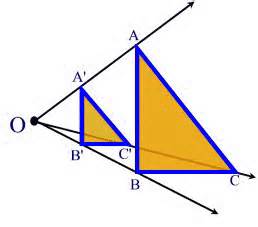 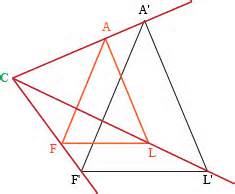 Given that triangle ABC was dilated to triangle A’B’C’ and that AB is 14, BC is 21, and A’B’ is 6  find the scale factor of the dilation  Given that triangle DEF was dilated to triangle D’E’F’ and that FD 11 is , DE is 15, and D’E’ is 60  find the scale factor.Identify the following from the given figure.							Image: _________________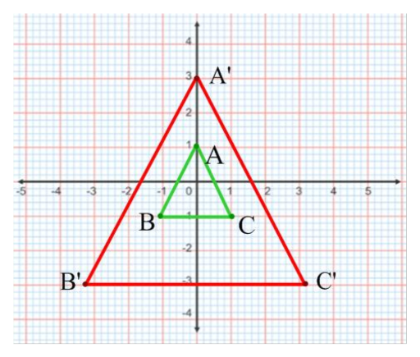 							Preimage:_______________							Dilation type: _______________							Scale Factor: ________________Identify the following from the given figure.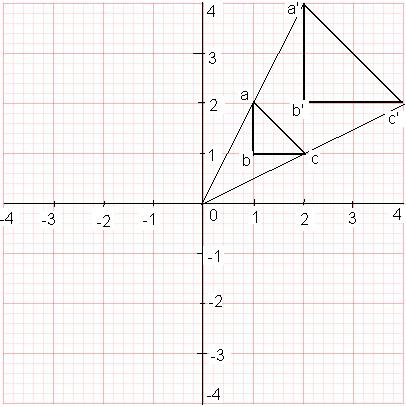 							Image: _________________							Preimage:_______________							Dilation type: _______________							Scale Factor: ________________Graph the following dilation.  Center at (2,1).  Points at A(1,3) B(-1, 2) C(0, -2) Scale factor 2.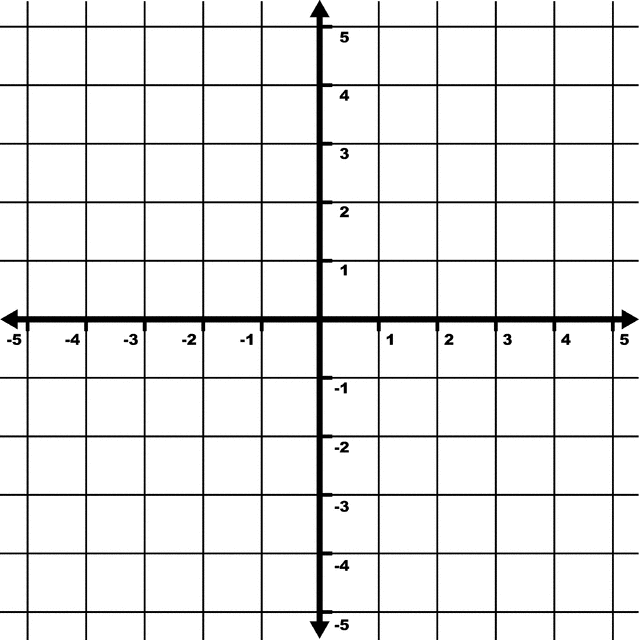 Graph the following.  A Dilation with a Scale factor ¼, a center at (0,-2) and preimage points at A(12, 2), B(8, 6), C(12, 10), D(4,2). 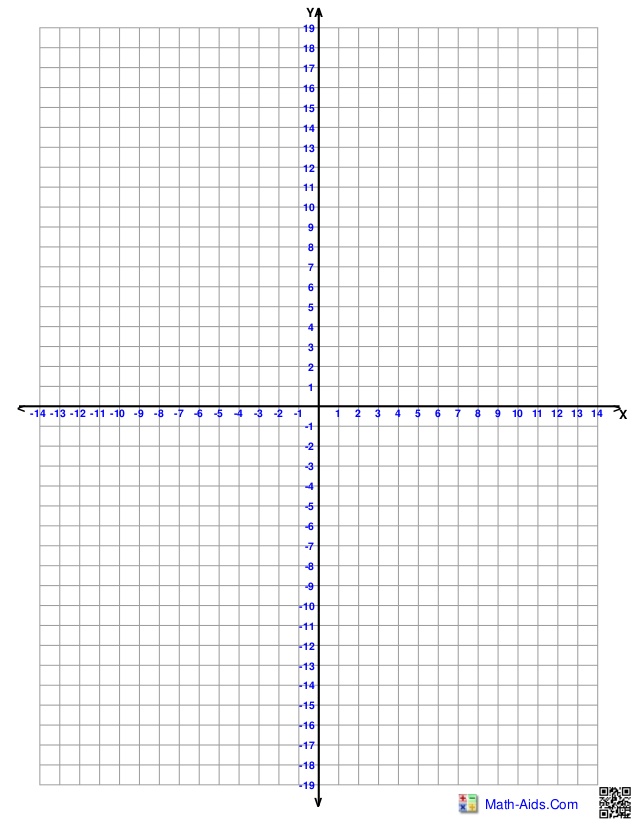 